копія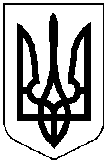 МІСЦЕВЕ САМОВРЯДУВАННЯВИКОНАВЧИЙ КОМІТЕТ ПОКРОВСЬКОЇ МІСЬКОЇ РАДИ ДНІПРОПЕТРОВСЬКОЇ ОБЛАСТІ_____________________________________________________________________________Р І Ш Е Н Н Я“22” серпня 2018 р.                                      		                                               №330Про організований  початок 2018-2019  навчального року і завдання та перспективи розвитку   освіти міста  ______________________________________	Керуючись статтею 40, 42 Закону України «Про місцеве самоврядування в Україні», Законами України «Про освіту», «Про загальну середню освіту»,  «Про дошкільну освіту», відповідно до Концепції нової української школи,   Положення про порядок здійснення інноваційної освітньої діяльності, затвердженого наказом Міністерства освіти і науки України від 07 листопада 2000 р. № 522, зареєстрованого в Міністерстві юстиції України 26 грудня 2000 року за № 946/5167 (у редакції наказу Міністерства освіти і науки, молоді та спорту України від 30 листопада               2012 року № 1352), з метою створення умов для максимального задоволення освітніх потреб мешканців міста, оновлення змісту, методів, форм і засобів системи освіти, міська радав и р і ш и л а:          1. Взяти до уваги інформацію начальника управління освіти виконавчого комітету Покровської міської ради Т.Ю. Філіпової  «Про організований  початок     2018-2019  навчального року і завдання та перспективи розвитку   освіти міста»  (додається). 	2. Затвердити пріоритетні напрямки діяльності закладів освіти міста на 2018-2019 навчальний рік  (додається).	3.Затвердити мережу та контингент  учнів, вихованців комунальних закладів загальної середньої та дошкільної  освіти  на  2018-2019 навчальний рік  (додається).	4.Затвердити склад експертної  ради  управління освіти на 2018-2019 навчальний рік  (додається). 	5.Управлінню освіти виконавчого комітету Покровської міської ради (Філіпова Т.Ю.):	5.1. Взяти до керівництва в роботі та забезпечити виконання пріоритетних напрямків діяльності закладів освіти міста на 2018-2019 навчальний рік.	5.2. Організувати навчально-виховний процес у закладах дошкільної, середньої загальноосвітньої  та позашкільної освіти у 2018-2019 навчальному році згідно затвердженої мережі та контингенту учнів та вихованців.	6. Координацію роботи щодо виконання даного рішення покласти на начальника управління освіти виконавчого комітету Покровської міської ради Філіпову Т.Ю.; контроль - на заступника міського голови                    Бондаренко Н.О. та постійні депутатські комісії з питань соціального захисту, охорони здоров’я, освіти, культури та спорту у справах молоді (Гончаренко Ю.О.), з питань планування, бюджету, фінансів, економічного розвитку, регуляторної політики та підприємництва  (Травка В.І.).Міський голова                                      	                             О.М.ШаповалФіліпова Т.Ю.  42204							 Затверджено                                                                        рішення виконкому міської радивід 22.08.2018  р.№330Головні  пріоритети роботи управління освіти виконавчого комітету Покровської міської ради на 2018-2019 н.р.Організація системної роботи щодо здійснення науково-методичного забезпечення реалізації нового Закону України «Про освіту», Концепції Нової української школи, Державного стандарту початкової освіти, оновлених навчальних програм з метою підвищення рівня професійної компетентності вчителів, вмотивованості до впровадження інноваційних змін у освітній процес.Обов'язкове отримання здобувачами освіти повної загальної середньої освіти в обсягах, визначених державними стандартами освіти. Забезпечення доступності освіти впродовж усього життя. Створення сучасного освітнього середовища для перших класів Нової української школи.Забезпечення підвищення якості освіти, як складової розвитку особистості.Використання сучасного вітчизняного та європейського передового досвіду в оцінюванні досягнень учнів.Впровадження сучасних інформаційно-комунікаційних технологій в освітній і управлінський процес, що забезпечують удосконалення   освітнього    процесу, доступність та ефективність освіти, підготовку молодого покоління до життєдіяльності в інформаційному суспільстві.Забезпечення доступності для кожного громадянина освітніх послуг, що надаються системою дошкільної освіти.Забезпечення наступності дошкільної та початкової освіти за рахунок усіх форм інтеграції освітньої діяльності, особливу увагу звернути на адаптацію вихованців до навчання в нових умовах.забезпечення умов для якісної освіти старшокласників у відповідності з їхніми індивідуальними нахилами, можливостями, здібностями і потребами, забезпечення професійної орієнтації учнів на майбутню діяльність, яка користується попитом на ринку праці, встановлення наступності між загальною середньою і професійною освітою, забезпечення  можливостей постійного  духовного  самовдосконалення особистості, формування інтелектуального та культурного потенціалу як найвищої цінності нації.Підвищення управлінської компетентності керівника сучасної школи, його готовності  до свідомого вибору стратегії розвитку закладу освіти. Науково-методичний супровід та координація дослідницько-інноваційної діяльності в  закладах освіти міста. Створення комфортних умов для  навчання  здобувачів освіти, формування прагнення  до  здорового способу життя.Створення дієвої системи корекційного, диференційованого та інклюзивного навчання дітей з особливими освітніми потребами.Забезпечення індивідуальної освітньої траєкторії дітям з особливими освітніми потребами в умовах інклюзивного навчання.Створення умов для творчого, інтелектуального, духовного і фізичного розвитку вихованців, учнів через систему позашкільної освіти.Реалізація завдань національно-патріотичного виховання підростаючого покоління шляхом участі у заходах спрямованих на  виховання поваги та любові до державної мови, до державних символів, готовності захищати суверенітет та територіальну цілісність України.Набуття молодим поколінням соціального досвіду,  успадкування духовних надбань українського народу, виховання рис громадянина української держави, формування відповідальності та толерантності учнівської молоді. Забезпечення соціального захисту, охорони життя, здоров’я та  прав здобувачів освіти відповідно до чинного законодавства. Створення дієвої системи протидії проявам насилля, булінгу в освіті, виховання доброзичливості, взаємодопомоги та протидії насиллю серед дітей.Забезпечення прозорісті та відкритого доступу до публічної інформації щодо освітньої та фінансової діяльності закладівДотримання академічної доброчесності педагогічними працівниками закладів освіти.Створення та забезпечення системи  внутрішнього моніторингу якості освіти.Забезпечення академічної свободи педагогічних працівників.Переймання найкращих здобутків європейської моделі освіти при самоосвітній діяльності педагога, для професійного зростання вчителя та ефективної інтеграції у європейський простір.Створення сприятливого середовища для успішної адаптації дітей КЗ «ЧНСЗШ», КЗ «ОНСЗШ», КЗ «НВК №1» в нових умовах освітнього процесу.Приведення мережі закладів освіти у відповідності до вимог чинного законодавства.Підвищення ефективності кадрової роботи закладів освіти у відповідності до вимог чинного законодавства.Здійснення заходів з охорони здоров'я дітей та працівників закладу освіти, дотримання санітарних і гігієнічних вимог у закладах освіти.Зміцнення матеріально-технічної бази закладів освіти міста за рахунок:  - збереження, підтримання та покращення матеріально-технічного стану закладів освіти;-  оновлення комп'ютерної техніки та обладнання закладів; -  модернізації технологічного обладнання харчоблоків;- проведення капітальних ремонтів покрівель закладів освіти;- продовження програмних заходів з енергозбереження в закладах освіти міста. Реалізація міської цільової  соціальної програми «Освіта м.Покров  на 2018 рік».                                                                                                                                                  Затверджено                                                                                                                                                   рішення виконкому міської ради                                                                            від 22.08.2018  р.№330Мережа класів і контингент учнів  закладів загальної середньої освіти   на  2018-2019 н.р. м.Покров  Середня наповнюваність класів по місту: 28.4                                                                                                                                                 Затверджено                                                                            рішення виконкому міської ради                                                                           від 22.08.2018  р.№330Мережа та контингент дітейгруп дошкільних навчальних закладів, дошкільних відділень навчально-виховних комплексів м. Покровна 2018-2019 навчальний рік                                                                        Затверджено рішення виконкому міської ради							від 22.08.2018  р.№330Склад  експертної  ради  управління освіти на 2018-2019 навчальний рікГолова експертної ради: Філіпова Тетяна Юріївна                         начальник управління освіти  Члени  експертної ради:Венцель Ірина Миколаївна                      голова  міського комітету профспілки                                                                    працівників освіти і науки України,                                                                     член громадської ради  Демуш вікторія Анатоліївна                   директор Покровського ІРЦ Матвєєва Ольга Олександрівна              директор КЗ «СЗШ №9»Дощенко Інна Олександрівна                 завідувач КДНЗ №21 Гончаренко Юлія Олександрівна          депутат міської ради  (за згодою) Балихіна Людмила Анатоліївна            вчитель фізики КЗ «СЗШ №2»  Устимчук Ольга Юхимівна                   заступник директора з НВР КЗ «Ліцей»  назва  комунального закладукласи1 клас1 клас2кл.кл./учн.2кл.кл./учн.3кл.кл./учн.3кл.кл./учн.4кл.кл./ учн.4кл.кл./ учн.1-4кл.кл./ учн.1-4кл.кл./ учн.5кл.кл./ учн.5кл.кл./ учн.6кл.    кл./ учн6кл.    кл./ учн7кл.кл./ учн7кл.кл./ учн8кл.кл./ учн.8кл.кл./ учн.9кл.кл./ учн.9кл.кл./ учн.5-9кл.кл./ учн5-9кл.кл./ учн10кл.кл./ учн10кл.кл./ учн11кл.кл./ учн11кл.кл./ учн10-11кл.кл./ учн.10-11кл.кл./ учн.1-11кл.кл./ учн.1-11кл.кл./ учн.Середня наповнюв.класівСередня наповнюв.класівназва  комунального закладуКонти-нгентЗНЗкл./учн.ЗНЗкл./учн.2кл.кл./учн.2кл.кл./учн.3кл.кл./учн.3кл.кл./учн.4кл.кл./ учн.4кл.кл./ учн.1-4кл.кл./ учн.1-4кл.кл./ учн.5кл.кл./ учн.5кл.кл./ учн.6кл.    кл./ учн6кл.    кл./ учн7кл.кл./ учн7кл.кл./ учн8кл.кл./ учн.8кл.кл./ учн.9кл.кл./ учн.9кл.кл./ учн.5-9кл.кл./ учн5-9кл.кл./ учн10кл.кл./ учн10кл.кл./ учн11кл.кл./ учн11кл.кл./ учн10-11кл.кл./ учн.10-11кл.кл./ учн.1-11кл.кл./ учн.1-11кл.кл./ учн.Середня наповнюв.класівСередня наповнюв.класівз/о ліцейз/о ліцейз/о ліцей1у-281у-281у-301у-301у-291у-292у -432у -435у-1305у-1301у-321у-321у-341у-341у-291у-291у-281у-281у-301у-305у-1535у-1531у-301у-301у-271у-272у-572у-5712у-34012у-34028,3НВК № 1НВК № 1НВК № 13у-903у-902р-602р-602р-502р-502р-512р-516р-1613у-906р-1613у-902р-612р-611р-331р-332р-602р-601р-291р-291р-301р-307р-2137р-2131р-271р-271р-181р-182р-452р-4515р-4193у-9018-50915р-4193у-9018-50928,3НВК №2'НВК №2'НВК №2'3у-843у-842у-622у-623у-853у-852у-642у-6410у-29510у-2953у-803у-802у-642у-642у-642у-641у-311у-312у-562у-5610у-29510у-2951у-321у-321у-291у-292у-612у-6122у-65122у-65129,6СЗШ № 2СЗШ № 2СЗШ № 22у-552у-552у-612у-612у-622у-623у-803у-809у-2589у-2582у-582у-582у-642у-642у-512у-511у-351у-352у-592у-599у-2679у-2671у-291у-291у-221у-222у-512у-5120у-57620у-57628,8СЗШ № 4СЗШ № 4СЗШ № 41у-251у-251р-331р-331р-301р-301р-241р-241у-253р-871у-253р-871р-191р-191р-271р-271р-161р-161р-191р-191р-261р-265р-1075р-1071р-211р-211р-211р-212р-422р-421у-2510р-23611-2611у-2510р-23611-26123,7СЗШ № 6'СЗШ № 6'СЗШ № 6'2у-642у-642у-632у-632у-672у-672у-562у-568у-2508у-2503у-803у-802у-662у-662у-702у-702у-612у-613у-813у-8112у-35812у-3582у-502у-501у-291у-293у-793у-7923у-68723у-68729,9СЗШ № 6'СЗШ № 6'СЗШ № 6'2у-642у-642у-632у-631уіпк-131уіпк-131уіпк-121уіпк-122уіпк-252уіпк-253у-803у-802у-662у-662у-702у-702у-612у-613у-813у-8112у-35812у-3582у-502у-501у-291у-293у-793у-792уіпк-252уіпк-2529,9СЗШ № 9'***СЗШ № 9'***СЗШ № 9'***2у-532у-532у-462у-462у-612у-612у-522у-528у-2128у-2122у-562у-562у-552у-551у-351у-352у-512у-512у-582у-589у-2551сп-169у-2551сп-161у-321у-321у-311у-312у-632у-6319у-53019у-53027,9СЗШ № 9'***СЗШ № 9'***СЗШ № 9'***1уіпк-111уіпк-111уіпк-121уіпк-122у-612у-611сп-121сп-121сп-122уіпк-231сп-122уіпк-231сп-161сп-162у-552у-551у-351у-352у-512у-512у-582у-589у-2551сп-169у-2551сп-161у-321у-321у-311у-312у-632у-632уіпк-232сп-28Р-132уіпк-232сп-28Р-1327,9РАЗОМ укр.Кл/учн РАЗОМ укр.Кл/учн РАЗОМ укр.Кл/учн 14у-3991уіпк-1114у-3991уіпк-119у-2621уіпк-129у-2621уіпк-1210у-3041уіпк-1310у-3041уіпк-1311у-2951уіпк-121сп-1211у-2951уіпк-121сп-1244у-12604уіпк-481сп-1244у-12604уіпк-481сп-1211у-3061сп-1611у-3061сп-169у-2839у-2838у-2488у-2487у-2067у-20610у-28410у-28445у-13281сп-1645у-13281сп-165у-1735у-1735у-1385у-13811у-31111у-311100у-2899100у-289929Разом рос. кл./учн.Разом рос. кл./учн.Разом рос. кл./учн.3р-933р-933р-803р-803р-753р-759р-2489р-2483р-803р-802р-602р-603р-763р-762р-482р-482р-562р-5612р-32012р-3202р-482р-482р-392р-394р-874р-8725р-65525р-65526,2Разом кл./учнРазом кл./учнРазом кл./учн14-39914-39912-35512-35513-38413-38414-37014-37053-150853-150814-3861сп-1614-3861сп-1611-34311-34311-32411-3249-2549-25412-34012-34057-16481сп-1657-16481сп-167-2217-2217-1777-17715-39815-398125-35544уіпк-482сп-28Р-13125-35544уіпк-482сп-28Р-1328.4Разом кл./учнРазом кл./учнРазом кл./учн1уіпк-111уіпк-111уіпк-121уіпк-121уіпк-131уіпк-131уіпк-121сп-121уіпк-121сп-124уіпк-481сп-124уіпк-481сп-1214-3861сп-1614-3861сп-1611-34311-34311-32411-3249-2549-25412-34012-34057-16481сп-1657-16481сп-167-2217-2217-1777-17715-39815-398125-35544уіпк-482сп-28Р-13125-35544уіпк-482сп-28Р-1328.4№/пНазва КДНЗ, НВККількість груп у2017-2018 н. р.Специфіка груп у 2017-2018 н.р.Очікувана кількість груп у 2018-2019 н. р.Специфіка групу 2018-2019 н. р.Кількість дітей за нормоюФактично набрано дітей (к-ть)Потреба у наборі дітей на 2018 рік1.КДНЗ №56- 6 спеціальних груп  для дітей із порушеннями опорно-рухового апарату6- 6 спеціальних груп  для дітей із порушеннями опорно-рухового апарату485502.КДНЗ №118- 6 груп загального розвитку;- 2 санаторні групи 8- 6 груп загального розвитку;- 2 санаторні група13513693.КДНЗ №1310- 4 групи загального розвитку;- 4 спеціальні групи для дітей із порушеннями зору;- 2 логопедичні групи10- 4 групи загального розвитку;- 4 групи для дітей із порушеннями зору;- 2 логопедична група;139119204.КДНЗ №169- 9  груп загального розвитку9- 9  груп загального розвитку16515875.КДНЗ №186- 5 груп загального розвитку;- 1 логопедична група6- 5 груп загального розвитку;- 1 логопедична група10712006.КДНЗ №2111- 8 груп загального розвитку;- 2 логопедичні групи;- 1 група для дітей із порушеннями психологічного розвитку11- 8 груп загального розвитку;- 2 логопедичні групи;- 1 група для дітей із  порушеннями психологічного розвитку17921907.КДНЗ №2214- 11 груп загального розвитку;- 2 санаторні групи;- 1 логопедична група14- 11 груп загального розвитку;- 2 санаторні групи;- 1 логопедична група24222168.КЗ «НВК №1»12- 12  груп загального розвитку12- 12  груп загального розвитку215174469.КЗ «НВК №2»7- 7 груп загального розвитку7- 7 груп загального розвитку1301201010.Всього:83- 62  групи загального розвитку;- 17 спеціальних груп: 6  - логопедичних груп,4 – для дітей із порушеннями зору, 6 – із порушеннями опорно-рухового апарату,1 – із ППР;- 4 санаторні групи83- 62 групи загального типу;- 17 спеціальних груп: 6 - логопедичних, 4 – для дітей із порушеннями зору, 6 – із порушеннями опорно-рухового апарату,1 – із ППР;- 4 санаторні групи1360132298